Record Card for St. Laurence’s School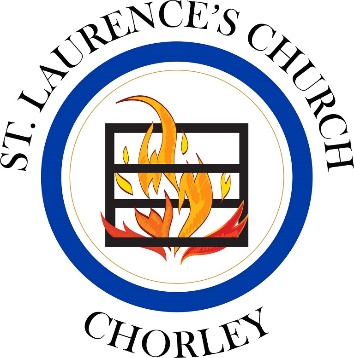 Lent Term 2022Please look after this card and present it for signing at the end of the service you attend. You may need to hand it in to the school with your faith reference form by January of your admissions year. If you have any queries at any time, please don’t hesitate to call Fr. Neil (07980 872203/rector@stlaurencechorley.co.uk). We are delighted you are worshipping with us!Name of Child:Date of Birth:Parent Signature:Parent Signature:Issued by: Date Issued:Saturday/Sunday Date2022Only one service per week countsParent signature (not pre-signed please)Church Authorisation2nd January(11am service only)8th or 9th January15th or 16thJanuary22nd or 23rd January29th or 30th January5th or 6th February12th or 13th February19th or 20th February26th or 27th February5th or 6th MarchSaturday/Sunday Date2022Only one service per week countsParent signature (not pre-signed please)Church Authorisation12th or 13th March19th or 20th March26th or 27th March2nd or 3rd April9th or 10th April17th April